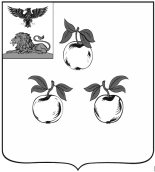 Избирательная комиссия муниципального района«Корочанский район» Белгородской областиПОСТАНОВЛЕНИЕ10 августа 2020 года								№ 57/340-3г. КорочаО выделении специальных местдля размещения печатных предвыборных агитационных материалов на выборах депутатов Белгородской областнойДумы седьмого созыва 13 сентября 2020 года В целях обеспечения при проведении выборов депутатов Белгородской областной Думы седьмого созыва 13 сентября 2020 года равных условий зарегистрированным кандидатам на распространение печатных предвыборных агитационных материалов, а также обеспечения прав избирателей на ознакомление с ними, на основании распоряжений глав администраций городского и сельских поселений района избирательная комиссия муниципального района «Корочанский район» постановляет:	1. Определить специальные места для размещения печатных предвыборных информационных и агитационных материалов на территориях избирательных участков согласно приложения.2. Рекомендовать главам администраций городского и сельских поселений оборудовать специальные места для размещения печатных предвыборных информационных и агитационных материалов на территории каждого населенного пункта согласно прилагаемому перечню.3. Разместить настоящее постановление на официальном сайте органов местного самоуправления муниципального района «Корочанский район» Белгородской области http://www.korocha.ru/.4. Контроль за выполнением настоящего постановления возложить на председателя избирательной комиссии муниципального района «Корочанский район» Масленникову И.И..Председательизбирательной комиссиимуниципального района «Корочанский район»							И.И. Масленникова Секретарьизбирательной комиссиимуниципального района						Н.С. Цоцорина«Корочанский район»Приложение    к постановлению избирательной комиссии муниципального района«Корочанский район» от 10 августа 2020 года № 57/340-3ПЕРЕЧЕНЬспециальных мест для размещения печатных предвыборных агитационных материалов на территориях избирательных участков в период подготовки и проведения выборов депутатов в Белгородскую областную Думу седьмого созыва 13 сентября 2020 года№№п/пНаименование городского,сельского поселения№ УИКМестонахождение12341.г. Короча635- г. Короча, ул. Дзержинского, 68 (щит около магазина ИП Кудрин В.И.);- г. Короча, ул. Ленина, 59 (щит напротив здания Пенсионного фонда);- с. Белогорье, ул. Привольная (щит возле детской площадки).2.г. Короча636- г. Короча, пл. Васильева (щит напротив гостиницы);- г. Короча, ул. Дорошенко (щит рядом с остановкой «Городской дом культуры»).3.г. Короча637- г. Короча, ул. Урицкого, 20 (щит около дома № 20);- г. Короча, ул. Дорошенко (щит рядом с остановкой «ул. Урицкого»);- г. Короча, ул. Красная Площадь (щит возле здания автовокзала).4.г. Короча638- с. Пушкарное, ул. Центральная (щит около магазина ИП Журавлева О.И.);- г.Короча, ул. Дорошенко д. 9 «В» (щит на остановочном комплексе).5.Алексеевское639-с. Алексеевка, ул. Богомазова, 1 (информационный щит);с. Мазикино, ул. им. М.А. Гокова (информационный щит напротив детской площадки);- с. Замостье, ул. Заречная (информационный щит напротив детской площадки);- с. Сафоновка, ул. Зеленая (информационный щит  около домовладения № 1);- х. Сороковка, ул. Дачная (информационный щит около домовладения № 14).6.Алексеевское640- с. Алексеевка, ул. Мирошникова, (информационный щит напротив многоквартирного дома № 2)12347.Анновское641- с. Анновка, ул. Центральная, 9 (информационный щит);- х. Дукмасивка, ул. Дукмасивка, 4 (информационный щит около домовладения Стаценко А.А.);- с. Прицепиловка, ул. Прицепиловская,1 (информационный щит около домовладения Гончаренко В.И.);-с. Татьяновка, ул. Татьяновская, 97 (информационный щит у домовладения Свинаренко В.И.).8.Анновское642- с. Мальцевка, ул. Центральная (информационный щит около магазина ИП Клеткина В.Я.);- с. Мальцевка, ул. Центральная, 12 (информационный щит около магазина ООО «Альянс-Гарант»);- с. Павловка, ул. Павловская, 14 (информационный щит около домовладения Свиридова П.Д.).9.Афанасовское643- с. Афанасово, ул. Центральная (информационный щит между зданиями администрации Афанасовского сельского поселения и Афанасовского ФАП); - с. Терновое, ул. Центральная, 68а (информационный щит около Терновского сельского клуба).10.Афанасовское644- с. Нечаево, ул. Центральная, 14 (информационный щит около магазина ИП Жданова В.В.).11.Афанасовское645- с. Сетное, ул. Центральная, 25 (информационный щит около магазина ИП Гущина Н.П.).12.Бехтеевское646- с. Бехтеевка, ул. Ленина (информационный щит около здания ОАО «Сбербанк России»).13.Бехтеевское647- с. Бехтеевка, ул. Дорошенко (информационный щит около магазина «Каскад»);- с. Казанка, ул. Ленина, 184 (на здании почтового отделения).14.Бехтеевское648- с. Клиновец, ул. Кожанова (информационный щит около магазина «Витязь);- х. Лопин, ул. Невского, 5 (на домовладении Левченко С.А.);- х. Колесников, ул. Некрасова, 3 (на домовладении Гончаровой Н.В.);- х.Косухин, ул. Ватутина, 10 (на домовладении Бобрышевой В.Д.);- х. Кощин, ул. Жукова, 4 (на домовладении Малахова М.Л.);- х. Марченко, ул. Терешковой, 12 (на домовладении Эмирсуыновой Л.С.);- х. Остапенко Первый, ул. Чкалова, 3 (на домовладении Соловьева А.Ф.);- х. Остапенко Второй, ул. Пушкина, 1 (на домовладении Горбачевой Н.Н.);- х. Поливанов, ул. Королева, 2 (на домовладении Слепухиной К.Д.).15.Большехаланское649- с. Большая Халань, ул. Базарная (информационный щит вблизи административного здания Большехаланского сельского поселения).123416.Бубновское650- с. Бубново, ул. Центральная, 32 (информационный щит вблизи администрации  Бубновского сельского поселения).17.Бубновское651- с. Хмелевое, ул. Щепеткина (информационный щит около памятника Воинской славы).18.Жигайловское652- с. Жигайловка, ул. Базарская, 43 (информационный щит);- с. Сидоровка, ул. Школьная, 21 (здание бывшего дома культуры); - х. Труд, ул. Садовая, 47 (здание бывшего магазина);- с. Заломное, ул. Широкая, 2 (домовладение Костенко П.И.);- х. Гороженое, ул. Лесная (здание бывшего магазина).19.Заяченское653- с. Заячье, ул. Выгон, 57 (информационный щит у здания ОАО «Почта России» с. Заячье). 20.Коротковское654- с. Короткое, ул. Центральная, 50 (информационный щит около магазина «ИП Приходько С.Н.»); - с. Короткое, ул. Ганновка (информационный щит);- с. Короткое, ул. Цыгановка (информационный щит);- х. Дружный - Первый, 2 (забор домовладения Фурманова А.П.).21.Кощеевское655- с. Кощеево (информационные щиты около здания  столовой ООО «Держава» и напротив здания администрации Кощеевского сельского поселения);- х. Сцепное, ул. Сцепнянская (информационный щит напротив дома № 15);- х. Емельяновка, ул. Емельяновская (информационный щит напротив дома № 4);- х. Долгий Бродок, ул. Долгобродовская (информационный щит напротив дома № 11);- х. Чернышевка, ул. Чернышевская (информационный щит напротив дома № 4).22.Кощеевское656- с. Пестуново (информационный щит около магазина ООО «Альянс-Гарант»);- х. Хмелевое (информационный щит около автобусной остановки);- х. Долгое (информационный щит около автобусной остановки);- х. Тоненькое (информационный щит около магазина ООО «Альянс-Гарант»).23.Ломовское657- с. Ломово, ул. Спортивная (информационный щит около автобусной остановки);- с. Гремячье, ул. Лесная (информационный щит напротив ООО «Агропром-Инвест»);- х. Хрящевое, ул. Дорожная (информационный щит напротив дома 46);- х. Полянское, ул. Полянская (информационный щит напротив дома 38);- х. Песчаное, ул. Песчаная (информационный щит напротив дома № 2).123424Мелиховское658- с. Дальняя Игуменка, ул. Центральная, 80 (информационный щит на здании магазина Нечаева Ю.А.);- х. Постников, (информационный щит у домовладения Максименкова Ю.И.).25Мелиховское659- с. Мелихово, ул. Центральная, 8 (информационный щит на здании торгового комплекса).26Новослободское 660- с. Новая Слободка, ул. Сытник, 31 (информационный щит перед зданием администрации Новослободского сельского поселения).27Новослободское661- с. Самойловка, ул. Самойловская, 24 (информационный щит перед зданием магазина ООО «Кооператор»).28Плосковское662- с. Плоское, ул. Центральная (информационный щит около здания Плосковского  отделения связи);- с. Плоское, ул. Центральная (информационный щит около магазина ООО «Альянс-Гарант»);- х. Ионовка, ул. Садовая (информационный щит);- х. Ионовка, ул. Вязовая (информационный щит);- с. Ушаковка, ул. Зеленая (информационный щит);- с. Новотроевка, ул. Охотничья, 15 (забор домовладения Аркатовой Н.А.);  - с. Новотроевка, ул. Охотничья (информационный щит);- х. Мухановка, ул. Лесная, 6 (забор домовладения Метеличенко Я.Ю.);- х. Заречье, ул. Аркатовых, 4 (домовладение Аркатова В.Н.).29Плотавское663- с. Плотавец, ул. Центральная, 5 (информационный щит у здания МБОУ «Плотавская СОШ»);- х. Ивановка, ул. Ивановка (щит в районе остановки общественного транспорта).30.Погореловское664-с. Погореловка, ул. Интернациональная (информационный щит размером 1,5м х 1,5м, установленный на расстоянии более 50м от входа в помещение избирательного участка). 31.Погореловское665- с. Погореловка, ул. Шевченко, 40 (информационный щит размером 1,5м х 1,5м, установленный на расстоянии более 50м от входа в помещение избирательного участка);- с. Подкопаевка, ул. Дружбы (информационный щит размером 1,5м х 1,5м вблизи магазина «Витязь»);- х. Погорелый, ул. Красная (информационный щит размером 1,5 х 1,5м).32.Поповское666- с. Поповка, ул. Центральная (информационный щит около входа в парк Дружбы);- х. Новая Деревня, ул. Садовая, 6 (информационный щит у дома № 6);- пос. Искра, ул. Балабанова (информационный щит около здания магазина);- х. Крученый, ул. Лесная, 1 (информационный щит у дома № 1); - х. Голевка, ул. Зеленая, 3 (информационный щит у дома № 3).123433.Проходенское667- с. Городище, ул. Заяр, 48 (информационный щит);- х. Резниково, ул. Резниково, 8 (информационный щит).34.Проходенское668- с. Проходное, ул. Центральная, 84 (информационный щит);- с. Прудки, ул. Редина, 50 (информационный щит);- х. Пожарный, ул. Пожарная, 1 (информационный щит).35.Соколовское669- с. Ивица, ул. Центральная, 47 (информационный щит у домовладения Пономаревой Н.А.).36.Соколовское670- с. Соколовка, ул. Зеленая, 1 (информационный щит вблизи здания администрации Соколовского сельского поселения),- п. Мичуринский, ул. Мичуринская д. 36 – административное здание СПК « Мичуринский». 37.Соколовское671- с. Фощеватое, ул. Центральная, 13 (информационный щит у здания Дома культуры);- х. Овчаровка, ул. Овчаровская, 22 (на здании магазина);- х. Миндоловка, ул. Миндоловская, 15 (домовладение Неженцева Н. А.);- х. Красный, ул. Красная, 12 (домовладение Проскурнина А.К.);- х. Веселый, ул. Веселая, 4 (домовладение Демченко А.Т.);- х. Щетиновка, ул. Щетиновская, 4 (домовладение Фоменко Ф.А.);- х. Коммуна, ул. Коммунарская, 3 (домовладение Овчарова С.А.);- х. Красный Пахарь, ул. Красная, 1 (домовладение Халанского В.В.);- х. Зеленый Гай, ул. Зеленая, 1 (домовладение Дорогановой Н.В.);- х. Новая Соловьевка (домовладение Кривцова А.И.).38.Шеинское672- с. Шеино, ул. имени Юрия Ворновского, 22 (информационный щит в здании магазина ООО «Альянс-Гарант»);- с. Ушаково, ул. Луговая, 22 (информационный щит у домовладения Сечной Н.Н.).39.Шляховское673- с. Мазикино, ул. Лисовенька, 6 (информационный щит);- д. Нелидовка, ул. Нелидовская, 11 (информационный щит).40.Шляховское674- с. Шляхово, ул. им. Орехова, 91 (информационный щит);- х. Ольховатка, ул. Ольховатская (информационный щит).41.Яблоновское675- с. Яблоново, ул. Центральная, 38 (информационный щит вблизи здания администрации Яблоновского сельского поселения);- х. Языково, ул. Центральная, 1 (информационный щит вблизи домовладения);- х. Спорное, ул. Дорожная, 3 (информационный щит вблизи домовладения);- х. Кругленькое, ул. Садовая, 1 (информационный щит вблизи домовладения).123442.Яблоновское676- с. Большое Песчаное, ул. Песчаная, 19 (информационный щит вблизи здания магазина);- с. Малое Песчаное, ул. Крепаки, 2 (информационный щит вблизи домовладения);- х. Кривой, ул. Кривая, 1 (информационный щит вблизи домовладения);- х. Зеленая Дубрава, ул. Зеленая, 3 (информационный щит вблизи домовладения);